В соответствии со статьей 40 Градостроительного кодекса Российской Федерации, решением Совета депутатов города Новосибирска от 24.06.2009 № 1288 «О Правилах землепользования и застройки города Новосибирска», пунктом 2.13 административного регламента предоставления муниципальной услуги по предоставлению разрешения на отклонение от предельных параметров разрешенного строительства, реконструкции объектов капитального строительства, утвержденного постановлением мэрии города Новосибирска от 10.06.2013 № 5459, на основании заключения по результатам публичных слушаний по вопросам предоставления разрешений на отклонение от предельных параметров разрешенного строительства, реконструкции объектов капитального строительства от 22.11.2016, рекомендаций комиссии по подготовке проекта правил землепользования и застройки города Новосибирска о предоставлении и об отказе в предоставлении разрешений на отклонение от предельных параметров разрешенного строительства, реконструкции объектов капитального строительства от 29.11.2016, руководствуясь Уставом города Новосибирска, ПОСТАНОВЛЯЮ:1. Отказать в предоставлении разрешения на отклонение от предельных параметров разрешенного строительства, реконструкции объектов капитального строительства:	1.1. Закрытому акционерному обществу «Золотопроект» (на основании заявления в связи с тем, что конфигурация земельного участка и наличие инженерных сетей являются неблагоприятными для застройки, а также в целях сохранения зеленых насаждений) в части уменьшения минимального процента застройки с 40 % до 32,7 % в границах земельного участка с кадастровым номером 54:35:012668:420 площадью 0,1000 га, расположенного по адресу: Российская Федерация, Новосибирская область, город Новосибирск, ул. Королева (зона делового, общественного и коммерческого назначения (П-1)) в связи с тем, что строительство, реконструкция объекта капитального строительства осуществлено без разрешения на строительство.1.2. Маджитяну Хдру Суриковичу (на основании заявления в связи с тем, что конфигурация и инженерно-геологические характеристики земельного участка являются неблагоприятными для застройки) в связи с тем, что строительство, реконструкция объекта капитального строительства осуществлено без разрешения на строительство:в части увеличения максимального процента застройки с 30 % до 43 % в границах земельного участка с кадастровым номером 54:35:042445:20 площадью 0,0549 га, расположенного по адресу: Российская Федерация, Новосибирская область, город Новосибирск, ул. Кавалерийская, 270 (зона застройки жилыми домами смешанной этажности (Ж-1));в части уменьшения минимального отступа от границ земельного участка, за пределами которого запрещено строительство зданий, строений, сооружений, с кадастровым номером 54:35:042445:20 площадью 0,0549 га, расположенного по адресу: Российская Федерация, Новосибирская область, город Новосибирск, ул. Кавалерийская, 270 (зона застройки жилыми домами смешанной этажности (Ж-1)), с 3 м до 1 м со стороны земельных участков с кадастровыми номерами 54:35:042445:52, 54:35:042445:28.1.3. Обществу с ограниченной ответственностью Производственной фирме «ГРАДЭКО» (на основании заявления в связи с тем, что наличие инженерных сетей является неблагоприятным для застройки) в части уменьшения минимального отступа от границ земельного участка, за пределами которого запрещено строительство зданий, строений, сооружений, с кадастровым номером 54:35:064145:5832 площадью 0,3937 га, расположенного по адресу: Российская Федерация, Новосибирская область, город Новосибирск, ул. Троллейная (зона делового, общественного и коммерческого назначения (ОД-1)), с 3 м до 1 м с восточной стороны связи с тем, что отсутствуют обоснования, предусмотренные частью 1 статьи 40 Градостроительного кодекса Российской Федерации, а именно: наличие инженерных сетей не является неблагоприятным для застройки; нарушены требования пунктов 7, 8 СП 4.13130.2013 «Системы противопожарной защиты. Ограничение распространения пожара на объектах защиты. Требования к объемно-планировочным и конструктивным решениям», а именно: не обеспечено устройство пожарных проездов и подъездных путей к зданиям и сооружениям для пожарной техники; нарушены требования действующего законодательства - части 1 статьи 48 Градостроительного кодекса Российской Федерации, а именно: архитектурно-строительное проектирование осуществляется за пределами границ принадлежащего правообладателю земельного участка.1.4. Дмитриевой Тамаре Валерьевне, Ромчановой Татьяне Алексеевне, Дмитриеву Данилу Тимуровичу (на основании заявления в связи с тем, что размер земельного участка меньше установленного градостроительным регламентом минимального размера земельного участка) в части уменьшения минимального отступа от границ земельного участка, за пределами которого запрещено строительство зданий, строений, сооружений, с кадастровым номером 54:35:032532:74 площадью 0,0122 га, расположенного по адресу: Российская Федерация, Новосибирская область, город Новосибирск, ул. Сухарная, 123 (зона застройки жилыми домами смешанной этажности (Ж-1)), с 3 м до 0,3 м со стороны ул. Сухарной, с 3 м до 1 м со стороны земельного участка с кадастровым номером 54:35:032532:15, с 3 м до 0,3 м с северо-восточной стороны в габаритах объекта капитального строительства в связи с тем, что строительство, реконструкция объекта капитального строительства осуществлено без разрешения на строительство. 	1.5. Мосиец Александру Константиновичу (на основании заявления в связи с тем, что конфигурация земельного участка является неблагоприятной для застройки) в части уменьшения минимального отступа от границ земельного участка, за пределами которого запрещено строительство зданий, строений, сооружений, с кадастровым номером 54:35:073545:140 площадью 0,1715 га, расположенного по адресу: Российская Федерация, Новосибирская область, город Новосибирск, ул. Сестрорецкая (зона застройки жилыми домами смешанной этажности (Ж-1)), с 3 м до 1 м с северо-западной и юго-восточной сторон в габаритах объекта капитального строительства связи с тем, что отсутствуют обоснования, предусмотренные частью 1 статьи 40 Градостроительного кодекса Российской Федерации, а именно: конфигурация земельного участка не является неблагоприятной для застройки; нарушены требования действующего законодательства - части 1 статьи 48 Градостроительного кодекса Российской Федерации, а именно: архитектурно-строительное проектирование осуществляется за пределами границ принадлежащего правообладателю земельного участка.2. Департаменту строительства и архитектуры мэрии города Новосибирска разместить постановление на официальном сайте города Новосибирска в информационно-телекоммуникационной сети «Интернет». 3. Департаменту информационной политики мэрии города Новосибирска обеспечить опубликование постановления.4. Контроль за исполнением постановления возложить на заместителя мэра города Новосибирска - начальника департамента строительства и архитектуры мэрии города Новосибирска.Спасская2275069ГУАиГ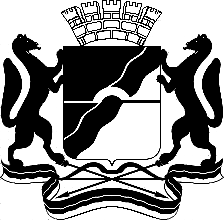 МЭРИЯ ГОРОДА НОВОСИБИРСКАПОСТАНОВЛЕНИЕОт  	  06.12.2016		№     5574	Об отказе в предоставлении разрешений на отклонение от предельных параметров           разрешенного строительства, реконструкции объектов капитального строительстваМэр города НовосибирскаА. Е. Локоть